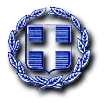                                                                        ΟΡΘΗ ΕΠΑΝΑΛΗΨΗ ΕΛΛΗΝΙΚΗ ΔΗΜΟΚΡΑΤΙΑ	Ραφήνα, 10-7-2020ΝΟΜΟΣ ΑΤΤΙΚΗΣ	Αρ. Πρωτ.: 10174ΔΗΜΟΣ ΡΑΦΗΝΑΣ-ΠΙΚΕΡΜΙΟΥ		ΠΡΟΣ: ΜΕΛΗ ΟΙΚΟΝΟΜΙΚΗΣΤαχ. Δ/νση: Αραφηνίδων Αλών 12	  	ΕΠΙΤΡΟΠΗΣΤαχ. Κωδ.: 19009 Ραφήνα                                    Fax:  22940-23481                                                                           ΠΡΟΣΚΛΗΣΗ ΣΕ ΣΥΝΕΔΡΙΑΣΗΑΡ. 30Η Πρόεδρος της Οικονομικής Επιτροπής του Δήμου Ραφήνας - Πικερμίου, σας καλεί σε διά περιφοράς συνεδρίαση της Οικονομικής Επιτροπής την Τρίτη 14 Ιουλίου 2020 και από ώρα 10 π.μ. έως 11 π.μ. με ενημέρωση των μελών διά τηλεφώνου, προκειμένου να συζητηθούν και να ληφθούν αποφάσεις για τα παρακάτω θέματα: Λήψη απόφασης περί α) Ακύρωσης της υπ’ αριθμό 113/2020 απόφασης της Οικονομικής Επιτροπής περί έγκρισης της υπ’ αριθμού 07/2020 Τεχνικής Μελέτης της Διεύθυνσης Διοικητικών Υπηρεσιών του Δήμου και καθορισμού των όρων διακήρυξης Ηλεκτρονικού Διαγωνισμού για τη προμήθεια με θέμα «Προμήθεια φρέσκου και εβαπορέ γάλακτος για το εργατοτεχνικό προσωπικό του Δήμου και των Νομικών του προσώπων», λόγω ελλείψεων στις υπολογιζόμενες ποσότητες γάλακτος, β) Έγκρισης της διορθωμένης υπ’ αριθμού 07/2020 Τεχνικής Μελέτης της Διεύθυνσης Διοικητικών Υπηρεσιών του Δήμου ύστερα από τροποποίηση της, με ορθό επαναϋπολογισμό των ποσοτήτων και καθορισμού των νέων όρων διακήρυξης Ηλεκτρονικού Διαγωνισμού για τη προμήθεια με θέμα «Προμήθεια φρέσκου και εβαπορέ γάλακτος για το εργατοτεχνικό προσωπικό του Δήμου και των Νομικών του προσώπων».Λήψη απόφασης περί έγκρισης πρακτικού Ι για την ανάθεση του έργου «Αποκατάσταση φθορών σε οδούς από βλάβες ύδρευσης». Λήψη απόφασης περί παράτασης της υπ’ αριθ. πρωτ. 11681/18.07.2019 σύμβασης με την εταιρία “ΝΙΚΟΛΑΟΥ ΙΩΑΝΝΗΣ & ΣΙΑ Ο.Ε.”, που αφορά την υπηρεσία «ΠΛΥΣΙΜΟ ΚΑΙ ΓΡΑΣΑΡΙΣΜΑ ΑΥΤΟΚΙΝΗΤΩΝ».Λήψη απόφασης περί έγκρισης πρακτικού ελέγχου δικαιολογητικών κατακύρωσης διαγωνισμού για  την «ΠΡΟΜΗΘΕΙΑ ΚΑΙ ΤΟΠΟΘΕΤΗΣΗ ΣΤΕΓΑΣΤΡΩΝ ΣΤΑΣΕΩΝ ΣΤΟ ΔΗΜΟ ΡΑΦΗΝΑΣ-ΠΙΚΕΡΜΙΟΥ».Λήψη απόφασης περί έγκρισης πρακτικών επιτροπής και ορισμός προσωρινού αναδόχου για την προμήθεια αδρανών υλικών για συντηρήσεις δικτύου ύδρευσης και τοποθέτηση στεγάστρων στάσεων στο Δήμο Ραφήνας-Πικερμίου. Λήψη απόφασης περί ανάθεσης σε δικηγόρο παροχής γνωμοδότησης σχετικά με την αναγκαιότητα ή μη άσκησης αίτησης αναίρεσης στην υπόθεση Δ. Κουμπούνη, κ.λπ.Λήψη απόφασης περί 11ης αναμόρφωσης προϋπολογισμού οικονομικού έτους 2020.              Η ΠΡΟΕΔΡΟΣΤΣΕΒΑ -ΜΗΛΑ ΔΗΜΗΤΡΑ